Requirements for Using Learning EdgeEnsuring that your computer has the minimum requirements for using Learning Edge should mean that you can use all the main features of Edge Hill University’s online learning environment without major problems. The recommended specifications would make your use of the Learning Edge system more comfortable and allow you to do a bit more with it.This list is a generic list intended as guidance, and your department or faculty will be able to give you specific requirements for your course, and details of what Learning Edge tools are being used in it. As Learning Edge is constantly being developed, the systems requirements for its use it will change over time.An easy way to get started is to run the Blackboard ‘Browser Checker’, as this will  give you an overview of how well your system is set up to use Blackboard, which is the main part of Learning Edge.If your own computer does not meet the minimum requirements, on-campus computers are available for use.Blackboard LearnAll students would expect to use Blackboard Learn.Minimum RequirementsInternet connection.A supported browser: Ensure your system can run one of those browsers. Check the system requirements page for them (see examples for Chrome, Firefox, and Edge).Content can be in a range of formats, so ask your course leader for details. The most common content types and requirements are:Office documents – you will need software that opens Microsoft Office documents, and saves in a compatible format (e.g. Microsoft Office or LibreOffice). Check if you can get free software for your own computer.PDF Documents – you would need a PDF viewer such as Adobe Reader.Your department should be able to advise if there are other specific types of files that you’ll need to open.Recommended Requirements As with Minimum Requirements, but with:Broadband Internet connectionMore than one supported browser for your Operating System.Monitor resolution 1024 x 768 or higher.TurnitinIt is very likely that you will use Turnitin.Minimum RequirementsSee Turnitin’s System Requirement page.Online Classroom/Meeting ToolsNot all students will use these. If you do you would need:Speakers or headphones for listening. You may have these on your phone.Broadband/high-speed internet connection.A microphone/webcam may be required for contribution from participants.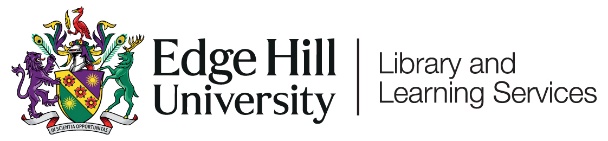 